БОУ СПО «Чебоксарский медицинский колледж» Минздравсоцразвития ЧувашииКонспект урока по алгебре 
в 10 классе

Целые и рациональные числа.подготовила преподаватель математикиВернова Наталья ЕвгеньевнаЧебоксары 2014Дисциплина:  Дисциплина:  Дисциплина:  АлгебраАлгебраАлгебраАлгебраАлгебраАлгебраАлгебраАлгебраАлгебраАлгебраАлгебраАлгебраАлгебраСеместр: 1 семестрСеместр: 1 семестрСеместр: 1 семестрКурс: 1, (класс:10)Курс: 1, (класс:10)Курс: 1, (класс:10)Курс: 1, (класс:10)Курс: 1, (класс:10)Курс: 1, (класс:10)Курс: 1, (класс:10)Курс: 1, (класс:10)Курс: 1, (класс:10)Курс: 1, (класс:10)Курс: 1, (класс:10)Курс: 1, (класс:10)Курс: 1, (класс:10)Тема:Тема:Тема:Целые и рациональные числа.Целые и рациональные числа.Целые и рациональные числа.Целые и рациональные числа.Целые и рациональные числа.Целые и рациональные числа.Целые и рациональные числа.Целые и рациональные числа.Целые и рациональные числа.Целые и рациональные числа.Целые и рациональные числа.Целые и рациональные числа.Целые и рациональные числа.Тип занятия:Тип занятия:Тип занятия:Урок овладения новым материалом. Урок овладения новым материалом. Урок овладения новым материалом. Урок овладения новым материалом. Урок овладения новым материалом. Урок овладения новым материалом. Урок овладения новым материалом. Урок овладения новым материалом. Урок овладения новым материалом. Урок овладения новым материалом. Урок овладения новым материалом. Урок овладения новым материалом. Урок овладения новым материалом. Вид занятия:Вид занятия:Вид занятия:Аудиторное теоретическое занятиеАудиторное теоретическое занятиеАудиторное теоретическое занятиеАудиторное теоретическое занятиеАудиторное теоретическое занятиеАудиторное теоретическое занятиеАудиторное теоретическое занятиеАудиторное теоретическое занятиеАудиторное теоретическое занятиеАудиторное теоретическое занятиеАудиторное теоретическое занятиеАудиторное теоретическое занятиеАудиторное теоретическое занятиеЦели занятия:Цели занятия:Цели занятия:Образовательные:Образовательные:Образовательные:- рассмотреть множество натуральных чисел;- рассмотреть множество целых чисел;- рассмотреть множество рациональных чисел;- ввести понятие конечной и бесконечной десятичной дроби;- дать определение бесконечной периодической десятичной дроби.- сформировать умение переводить обыкновенную дробь в десятичную;- сформировать умение переводить бесконечную периодическую дробь в обыкновенную;- сформировать желание самостоятельно изучать материал;- рассмотреть множество натуральных чисел;- рассмотреть множество целых чисел;- рассмотреть множество рациональных чисел;- ввести понятие конечной и бесконечной десятичной дроби;- дать определение бесконечной периодической десятичной дроби.- сформировать умение переводить обыкновенную дробь в десятичную;- сформировать умение переводить бесконечную периодическую дробь в обыкновенную;- сформировать желание самостоятельно изучать материал;- рассмотреть множество натуральных чисел;- рассмотреть множество целых чисел;- рассмотреть множество рациональных чисел;- ввести понятие конечной и бесконечной десятичной дроби;- дать определение бесконечной периодической десятичной дроби.- сформировать умение переводить обыкновенную дробь в десятичную;- сформировать умение переводить бесконечную периодическую дробь в обыкновенную;- сформировать желание самостоятельно изучать материал;- рассмотреть множество натуральных чисел;- рассмотреть множество целых чисел;- рассмотреть множество рациональных чисел;- ввести понятие конечной и бесконечной десятичной дроби;- дать определение бесконечной периодической десятичной дроби.- сформировать умение переводить обыкновенную дробь в десятичную;- сформировать умение переводить бесконечную периодическую дробь в обыкновенную;- сформировать желание самостоятельно изучать материал;- рассмотреть множество натуральных чисел;- рассмотреть множество целых чисел;- рассмотреть множество рациональных чисел;- ввести понятие конечной и бесконечной десятичной дроби;- дать определение бесконечной периодической десятичной дроби.- сформировать умение переводить обыкновенную дробь в десятичную;- сформировать умение переводить бесконечную периодическую дробь в обыкновенную;- сформировать желание самостоятельно изучать материал;- рассмотреть множество натуральных чисел;- рассмотреть множество целых чисел;- рассмотреть множество рациональных чисел;- ввести понятие конечной и бесконечной десятичной дроби;- дать определение бесконечной периодической десятичной дроби.- сформировать умение переводить обыкновенную дробь в десятичную;- сформировать умение переводить бесконечную периодическую дробь в обыкновенную;- сформировать желание самостоятельно изучать материал;- рассмотреть множество натуральных чисел;- рассмотреть множество целых чисел;- рассмотреть множество рациональных чисел;- ввести понятие конечной и бесконечной десятичной дроби;- дать определение бесконечной периодической десятичной дроби.- сформировать умение переводить обыкновенную дробь в десятичную;- сформировать умение переводить бесконечную периодическую дробь в обыкновенную;- сформировать желание самостоятельно изучать материал;- рассмотреть множество натуральных чисел;- рассмотреть множество целых чисел;- рассмотреть множество рациональных чисел;- ввести понятие конечной и бесконечной десятичной дроби;- дать определение бесконечной периодической десятичной дроби.- сформировать умение переводить обыкновенную дробь в десятичную;- сформировать умение переводить бесконечную периодическую дробь в обыкновенную;- сформировать желание самостоятельно изучать материал;- рассмотреть множество натуральных чисел;- рассмотреть множество целых чисел;- рассмотреть множество рациональных чисел;- ввести понятие конечной и бесконечной десятичной дроби;- дать определение бесконечной периодической десятичной дроби.- сформировать умение переводить обыкновенную дробь в десятичную;- сформировать умение переводить бесконечную периодическую дробь в обыкновенную;- сформировать желание самостоятельно изучать материал;- рассмотреть множество натуральных чисел;- рассмотреть множество целых чисел;- рассмотреть множество рациональных чисел;- ввести понятие конечной и бесконечной десятичной дроби;- дать определение бесконечной периодической десятичной дроби.- сформировать умение переводить обыкновенную дробь в десятичную;- сформировать умение переводить бесконечную периодическую дробь в обыкновенную;- сформировать желание самостоятельно изучать материал;- рассмотреть множество натуральных чисел;- рассмотреть множество целых чисел;- рассмотреть множество рациональных чисел;- ввести понятие конечной и бесконечной десятичной дроби;- дать определение бесконечной периодической десятичной дроби.- сформировать умение переводить обыкновенную дробь в десятичную;- сформировать умение переводить бесконечную периодическую дробь в обыкновенную;- сформировать желание самостоятельно изучать материал;- рассмотреть множество натуральных чисел;- рассмотреть множество целых чисел;- рассмотреть множество рациональных чисел;- ввести понятие конечной и бесконечной десятичной дроби;- дать определение бесконечной периодической десятичной дроби.- сформировать умение переводить обыкновенную дробь в десятичную;- сформировать умение переводить бесконечную периодическую дробь в обыкновенную;- сформировать желание самостоятельно изучать материал;- рассмотреть множество натуральных чисел;- рассмотреть множество целых чисел;- рассмотреть множество рациональных чисел;- ввести понятие конечной и бесконечной десятичной дроби;- дать определение бесконечной периодической десятичной дроби.- сформировать умение переводить обыкновенную дробь в десятичную;- сформировать умение переводить бесконечную периодическую дробь в обыкновенную;- сформировать желание самостоятельно изучать материал;Воспитательные:Воспитательные:Воспитательные:- воспитывать положительное отношение к приобретению новых знаний;- воспитывать ответственность за свои действия и поступки;- вызвать заинтересованность новым для студентов подходом изучения математики.- воспитывать положительное отношение к приобретению новых знаний;- воспитывать ответственность за свои действия и поступки;- вызвать заинтересованность новым для студентов подходом изучения математики.- воспитывать положительное отношение к приобретению новых знаний;- воспитывать ответственность за свои действия и поступки;- вызвать заинтересованность новым для студентов подходом изучения математики.- воспитывать положительное отношение к приобретению новых знаний;- воспитывать ответственность за свои действия и поступки;- вызвать заинтересованность новым для студентов подходом изучения математики.- воспитывать положительное отношение к приобретению новых знаний;- воспитывать ответственность за свои действия и поступки;- вызвать заинтересованность новым для студентов подходом изучения математики.- воспитывать положительное отношение к приобретению новых знаний;- воспитывать ответственность за свои действия и поступки;- вызвать заинтересованность новым для студентов подходом изучения математики.- воспитывать положительное отношение к приобретению новых знаний;- воспитывать ответственность за свои действия и поступки;- вызвать заинтересованность новым для студентов подходом изучения математики.- воспитывать положительное отношение к приобретению новых знаний;- воспитывать ответственность за свои действия и поступки;- вызвать заинтересованность новым для студентов подходом изучения математики.- воспитывать положительное отношение к приобретению новых знаний;- воспитывать ответственность за свои действия и поступки;- вызвать заинтересованность новым для студентов подходом изучения математики.- воспитывать положительное отношение к приобретению новых знаний;- воспитывать ответственность за свои действия и поступки;- вызвать заинтересованность новым для студентов подходом изучения математики.- воспитывать положительное отношение к приобретению новых знаний;- воспитывать ответственность за свои действия и поступки;- вызвать заинтересованность новым для студентов подходом изучения математики.- воспитывать положительное отношение к приобретению новых знаний;- воспитывать ответственность за свои действия и поступки;- вызвать заинтересованность новым для студентов подходом изучения математики.- воспитывать положительное отношение к приобретению новых знаний;- воспитывать ответственность за свои действия и поступки;- вызвать заинтересованность новым для студентов подходом изучения математики.Развивающие:Развивающие:Развивающие:- формировать навыки познавательного мышления;- формировать умения и навыки учебного труда.- формировать навыки познавательного мышления;- формировать умения и навыки учебного труда.- формировать навыки познавательного мышления;- формировать умения и навыки учебного труда.- формировать навыки познавательного мышления;- формировать умения и навыки учебного труда.- формировать навыки познавательного мышления;- формировать умения и навыки учебного труда.- формировать навыки познавательного мышления;- формировать умения и навыки учебного труда.- формировать навыки познавательного мышления;- формировать умения и навыки учебного труда.- формировать навыки познавательного мышления;- формировать умения и навыки учебного труда.- формировать навыки познавательного мышления;- формировать умения и навыки учебного труда.- формировать навыки познавательного мышления;- формировать умения и навыки учебного труда.- формировать навыки познавательного мышления;- формировать умения и навыки учебного труда.- формировать навыки познавательного мышления;- формировать умения и навыки учебного труда.- формировать навыки познавательного мышления;- формировать умения и навыки учебного труда.Методы обучения:Методы обучения:Методы обучения:Лекция объяснительно - иллюстрированнаяЛекция объяснительно - иллюстрированнаяЛекция объяснительно - иллюстрированнаяЛекция объяснительно - иллюстрированнаяЛекция объяснительно - иллюстрированнаяЛекция объяснительно - иллюстрированнаяЛекция объяснительно - иллюстрированнаяЛекция объяснительно - иллюстрированнаяЛекция объяснительно - иллюстрированнаяЛекция объяснительно - иллюстрированнаяЛекция объяснительно - иллюстрированнаяЛекция объяснительно - иллюстрированнаяЛекция объяснительно - иллюстрированнаяПланируемый результат:Планируемый результат:Планируемый результат:Студент знает: Определение бесконечной периодической десятичной дроби.  Знает множество натуральных чисел. Знает множество целых чисел. Знает множество рациональных чисел.  Умеет представлять  обыкновенную дробь в виде десятичной.  Умеет представлять  бесконечную периодическую  дробь в виде обыкновенной дроби.Студент знает: Определение бесконечной периодической десятичной дроби.  Знает множество натуральных чисел. Знает множество целых чисел. Знает множество рациональных чисел.  Умеет представлять  обыкновенную дробь в виде десятичной.  Умеет представлять  бесконечную периодическую  дробь в виде обыкновенной дроби.Студент знает: Определение бесконечной периодической десятичной дроби.  Знает множество натуральных чисел. Знает множество целых чисел. Знает множество рациональных чисел.  Умеет представлять  обыкновенную дробь в виде десятичной.  Умеет представлять  бесконечную периодическую  дробь в виде обыкновенной дроби.Студент знает: Определение бесконечной периодической десятичной дроби.  Знает множество натуральных чисел. Знает множество целых чисел. Знает множество рациональных чисел.  Умеет представлять  обыкновенную дробь в виде десятичной.  Умеет представлять  бесконечную периодическую  дробь в виде обыкновенной дроби.Студент знает: Определение бесконечной периодической десятичной дроби.  Знает множество натуральных чисел. Знает множество целых чисел. Знает множество рациональных чисел.  Умеет представлять  обыкновенную дробь в виде десятичной.  Умеет представлять  бесконечную периодическую  дробь в виде обыкновенной дроби.Студент знает: Определение бесконечной периодической десятичной дроби.  Знает множество натуральных чисел. Знает множество целых чисел. Знает множество рациональных чисел.  Умеет представлять  обыкновенную дробь в виде десятичной.  Умеет представлять  бесконечную периодическую  дробь в виде обыкновенной дроби.Студент знает: Определение бесконечной периодической десятичной дроби.  Знает множество натуральных чисел. Знает множество целых чисел. Знает множество рациональных чисел.  Умеет представлять  обыкновенную дробь в виде десятичной.  Умеет представлять  бесконечную периодическую  дробь в виде обыкновенной дроби.Студент знает: Определение бесконечной периодической десятичной дроби.  Знает множество натуральных чисел. Знает множество целых чисел. Знает множество рациональных чисел.  Умеет представлять  обыкновенную дробь в виде десятичной.  Умеет представлять  бесконечную периодическую  дробь в виде обыкновенной дроби.Студент знает: Определение бесконечной периодической десятичной дроби.  Знает множество натуральных чисел. Знает множество целых чисел. Знает множество рациональных чисел.  Умеет представлять  обыкновенную дробь в виде десятичной.  Умеет представлять  бесконечную периодическую  дробь в виде обыкновенной дроби.Студент знает: Определение бесконечной периодической десятичной дроби.  Знает множество натуральных чисел. Знает множество целых чисел. Знает множество рациональных чисел.  Умеет представлять  обыкновенную дробь в виде десятичной.  Умеет представлять  бесконечную периодическую  дробь в виде обыкновенной дроби.Студент знает: Определение бесконечной периодической десятичной дроби.  Знает множество натуральных чисел. Знает множество целых чисел. Знает множество рациональных чисел.  Умеет представлять  обыкновенную дробь в виде десятичной.  Умеет представлять  бесконечную периодическую  дробь в виде обыкновенной дроби.Студент знает: Определение бесконечной периодической десятичной дроби.  Знает множество натуральных чисел. Знает множество целых чисел. Знает множество рациональных чисел.  Умеет представлять  обыкновенную дробь в виде десятичной.  Умеет представлять  бесконечную периодическую  дробь в виде обыкновенной дроби.Студент знает: Определение бесконечной периодической десятичной дроби.  Знает множество натуральных чисел. Знает множество целых чисел. Знает множество рациональных чисел.  Умеет представлять  обыкновенную дробь в виде десятичной.  Умеет представлять  бесконечную периодическую  дробь в виде обыкновенной дроби.Структура занятия:Структура занятия:Структура занятия:1. Устная работа1. Устная работа1. Устная работа1. Устная работа1. Устная работа1. Устная работа1. Устная работа1. Устная работа1. Устная работа1. Устная работа1. Устная работа1. Устная работа1. Устная работаСтруктура занятия:Структура занятия:Структура занятия:2. Объяснение темы «Целые и рациональные числа»Множество натуральных чиселМножество целых чиселМножество рациональных чиселКонечные десятичные  дробиБесконечные десятичные  дробиБесконечная периодическая десятичная дробь2. Объяснение темы «Целые и рациональные числа»Множество натуральных чиселМножество целых чиселМножество рациональных чиселКонечные десятичные  дробиБесконечные десятичные  дробиБесконечная периодическая десятичная дробь2. Объяснение темы «Целые и рациональные числа»Множество натуральных чиселМножество целых чиселМножество рациональных чиселКонечные десятичные  дробиБесконечные десятичные  дробиБесконечная периодическая десятичная дробь2. Объяснение темы «Целые и рациональные числа»Множество натуральных чиселМножество целых чиселМножество рациональных чиселКонечные десятичные  дробиБесконечные десятичные  дробиБесконечная периодическая десятичная дробь2. Объяснение темы «Целые и рациональные числа»Множество натуральных чиселМножество целых чиселМножество рациональных чиселКонечные десятичные  дробиБесконечные десятичные  дробиБесконечная периодическая десятичная дробь2. Объяснение темы «Целые и рациональные числа»Множество натуральных чиселМножество целых чиселМножество рациональных чиселКонечные десятичные  дробиБесконечные десятичные  дробиБесконечная периодическая десятичная дробь2. Объяснение темы «Целые и рациональные числа»Множество натуральных чиселМножество целых чиселМножество рациональных чиселКонечные десятичные  дробиБесконечные десятичные  дробиБесконечная периодическая десятичная дробь2. Объяснение темы «Целые и рациональные числа»Множество натуральных чиселМножество целых чиселМножество рациональных чиселКонечные десятичные  дробиБесконечные десятичные  дробиБесконечная периодическая десятичная дробь2. Объяснение темы «Целые и рациональные числа»Множество натуральных чиселМножество целых чиселМножество рациональных чиселКонечные десятичные  дробиБесконечные десятичные  дробиБесконечная периодическая десятичная дробь2. Объяснение темы «Целые и рациональные числа»Множество натуральных чиселМножество целых чиселМножество рациональных чиселКонечные десятичные  дробиБесконечные десятичные  дробиБесконечная периодическая десятичная дробь2. Объяснение темы «Целые и рациональные числа»Множество натуральных чиселМножество целых чиселМножество рациональных чиселКонечные десятичные  дробиБесконечные десятичные  дробиБесконечная периодическая десятичная дробь2. Объяснение темы «Целые и рациональные числа»Множество натуральных чиселМножество целых чиселМножество рациональных чиселКонечные десятичные  дробиБесконечные десятичные  дробиБесконечная периодическая десятичная дробь2. Объяснение темы «Целые и рациональные числа»Множество натуральных чиселМножество целых чиселМножество рациональных чиселКонечные десятичные  дробиБесконечные десятичные  дробиБесконечная периодическая десятичная дробьСтруктура занятия:Структура занятия:Структура занятия:3. Решение ключевых задач. Представить  обыкновенную дробь в виде десятичной. Представить бесконечную периодическую  дробь в виде обыкновенной дроби.3. Решение ключевых задач. Представить  обыкновенную дробь в виде десятичной. Представить бесконечную периодическую  дробь в виде обыкновенной дроби.3. Решение ключевых задач. Представить  обыкновенную дробь в виде десятичной. Представить бесконечную периодическую  дробь в виде обыкновенной дроби.3. Решение ключевых задач. Представить  обыкновенную дробь в виде десятичной. Представить бесконечную периодическую  дробь в виде обыкновенной дроби.3. Решение ключевых задач. Представить  обыкновенную дробь в виде десятичной. Представить бесконечную периодическую  дробь в виде обыкновенной дроби.3. Решение ключевых задач. Представить  обыкновенную дробь в виде десятичной. Представить бесконечную периодическую  дробь в виде обыкновенной дроби.3. Решение ключевых задач. Представить  обыкновенную дробь в виде десятичной. Представить бесконечную периодическую  дробь в виде обыкновенной дроби.3. Решение ключевых задач. Представить  обыкновенную дробь в виде десятичной. Представить бесконечную периодическую  дробь в виде обыкновенной дроби.3. Решение ключевых задач. Представить  обыкновенную дробь в виде десятичной. Представить бесконечную периодическую  дробь в виде обыкновенной дроби.3. Решение ключевых задач. Представить  обыкновенную дробь в виде десятичной. Представить бесконечную периодическую  дробь в виде обыкновенной дроби.3. Решение ключевых задач. Представить  обыкновенную дробь в виде десятичной. Представить бесконечную периодическую  дробь в виде обыкновенной дроби.3. Решение ключевых задач. Представить  обыкновенную дробь в виде десятичной. Представить бесконечную периодическую  дробь в виде обыкновенной дроби.3. Решение ключевых задач. Представить  обыкновенную дробь в виде десятичной. Представить бесконечную периодическую  дробь в виде обыкновенной дроби.Структура занятия:Структура занятия:Структура занятия:4. Решение упражнений (нечетные пункты) на закрепление темы (№1,2,4,5)4. Решение упражнений (нечетные пункты) на закрепление темы (№1,2,4,5)4. Решение упражнений (нечетные пункты) на закрепление темы (№1,2,4,5)4. Решение упражнений (нечетные пункты) на закрепление темы (№1,2,4,5)4. Решение упражнений (нечетные пункты) на закрепление темы (№1,2,4,5)4. Решение упражнений (нечетные пункты) на закрепление темы (№1,2,4,5)4. Решение упражнений (нечетные пункты) на закрепление темы (№1,2,4,5)4. Решение упражнений (нечетные пункты) на закрепление темы (№1,2,4,5)4. Решение упражнений (нечетные пункты) на закрепление темы (№1,2,4,5)4. Решение упражнений (нечетные пункты) на закрепление темы (№1,2,4,5)4. Решение упражнений (нечетные пункты) на закрепление темы (№1,2,4,5)4. Решение упражнений (нечетные пункты) на закрепление темы (№1,2,4,5)4. Решение упражнений (нечетные пункты) на закрепление темы (№1,2,4,5)Структура занятия:Структура занятия:Структура занятия:5. Самостоятельная работа. 6. Домашнее задание5. Самостоятельная работа. 6. Домашнее задание5. Самостоятельная работа. 6. Домашнее задание5. Самостоятельная работа. 6. Домашнее задание5. Самостоятельная работа. 6. Домашнее задание5. Самостоятельная работа. 6. Домашнее задание5. Самостоятельная работа. 6. Домашнее задание5. Самостоятельная работа. 6. Домашнее задание5. Самостоятельная работа. 6. Домашнее задание5. Самостоятельная работа. 6. Домашнее задание5. Самостоятельная работа. 6. Домашнее задание5. Самостоятельная работа. 6. Домашнее задание5. Самостоятельная работа. 6. Домашнее задание1Устная работа:Устная работа:Устная работа:Устная работа:Устная работа:Устная работа:Устная работа:Устная работа:Устная работа:Устная работа:Устная работа:Устная работа:Устная работа:Устная работа:Устная работа:Вычислите:Вычислите:Вычислите:Вычислите:Вычислите:Вычислите:Вычислите:Вычислите:Вычислите:Вычислите:Вычислите:Вычислите:Вычислите:Вычислите:Вычислите:2Объяснение новой темы:Объяснение новой темы:Объяснение новой темы:Объяснение новой темы:Объяснение новой темы:Объяснение новой темы:Объяснение новой темы:Объяснение новой темы:Объяснение новой темы:Объяснение новой темы:Объяснение новой темы:Объяснение новой темы:Объяснение новой темы:Объяснение новой темы:Объяснение новой темы:Множество натуральных чисел:Множество натуральных чисел:Множество натуральных чисел:Числа, которые мы используем при счете предметов, называются натуральными. При сложении и умножении натуральных чисел всегда получаются натуральные числа. Однако разность и частное натуральных чисел не всегда являются натуральными числами.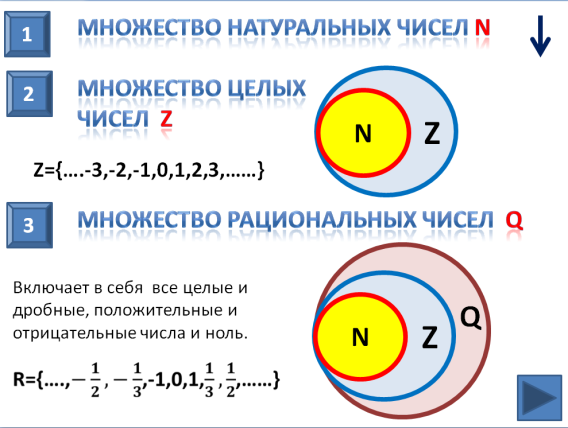 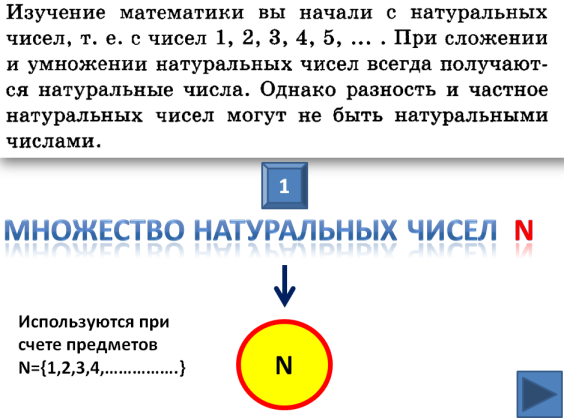 Числа, которые мы используем при счете предметов, называются натуральными. При сложении и умножении натуральных чисел всегда получаются натуральные числа. Однако разность и частное натуральных чисел не всегда являются натуральными числами.Числа, которые мы используем при счете предметов, называются натуральными. При сложении и умножении натуральных чисел всегда получаются натуральные числа. Однако разность и частное натуральных чисел не всегда являются натуральными числами.Числа, которые мы используем при счете предметов, называются натуральными. При сложении и умножении натуральных чисел всегда получаются натуральные числа. Однако разность и частное натуральных чисел не всегда являются натуральными числами.Числа, которые мы используем при счете предметов, называются натуральными. При сложении и умножении натуральных чисел всегда получаются натуральные числа. Однако разность и частное натуральных чисел не всегда являются натуральными числами.Числа, которые мы используем при счете предметов, называются натуральными. При сложении и умножении натуральных чисел всегда получаются натуральные числа. Однако разность и частное натуральных чисел не всегда являются натуральными числами.Числа, которые мы используем при счете предметов, называются натуральными. При сложении и умножении натуральных чисел всегда получаются натуральные числа. Однако разность и частное натуральных чисел не всегда являются натуральными числами.Числа, которые мы используем при счете предметов, называются натуральными. При сложении и умножении натуральных чисел всегда получаются натуральные числа. Однако разность и частное натуральных чисел не всегда являются натуральными числами.Числа, которые мы используем при счете предметов, называются натуральными. При сложении и умножении натуральных чисел всегда получаются натуральные числа. Однако разность и частное натуральных чисел не всегда являются натуральными числами.Числа, которые мы используем при счете предметов, называются натуральными. При сложении и умножении натуральных чисел всегда получаются натуральные числа. Однако разность и частное натуральных чисел не всегда являются натуральными числами.Числа, которые мы используем при счете предметов, называются натуральными. При сложении и умножении натуральных чисел всегда получаются натуральные числа. Однако разность и частное натуральных чисел не всегда являются натуральными числами.Числа, которые мы используем при счете предметов, называются натуральными. При сложении и умножении натуральных чисел всегда получаются натуральные числа. Однако разность и частное натуральных чисел не всегда являются натуральными числами.Множество целых чиселМножество целых чиселМножество целых чиселДополним множество натуральных чисел, нулем и отрицательными числами(т.е. числами противоположными натуральным). Мы получим множество целых чисел. Надо заметить, что при сложении, вычитании, умножении целых чисел, всегда образуются целые числа. Однако частное двух целых чисел, не обязятельно будет целым числом.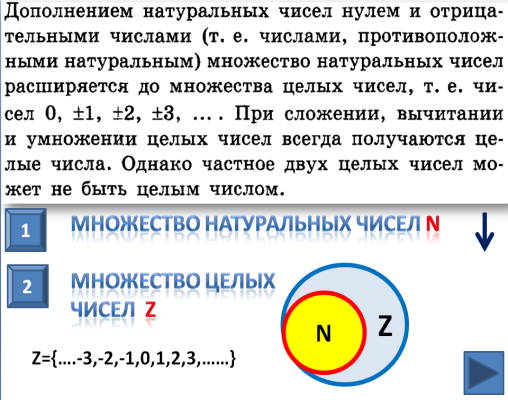 Дополним множество натуральных чисел, нулем и отрицательными числами(т.е. числами противоположными натуральным). Мы получим множество целых чисел. Надо заметить, что при сложении, вычитании, умножении целых чисел, всегда образуются целые числа. Однако частное двух целых чисел, не обязятельно будет целым числом.Дополним множество натуральных чисел, нулем и отрицательными числами(т.е. числами противоположными натуральным). Мы получим множество целых чисел. Надо заметить, что при сложении, вычитании, умножении целых чисел, всегда образуются целые числа. Однако частное двух целых чисел, не обязятельно будет целым числом.Дополним множество натуральных чисел, нулем и отрицательными числами(т.е. числами противоположными натуральным). Мы получим множество целых чисел. Надо заметить, что при сложении, вычитании, умножении целых чисел, всегда образуются целые числа. Однако частное двух целых чисел, не обязятельно будет целым числом.Дополним множество натуральных чисел, нулем и отрицательными числами(т.е. числами противоположными натуральным). Мы получим множество целых чисел. Надо заметить, что при сложении, вычитании, умножении целых чисел, всегда образуются целые числа. Однако частное двух целых чисел, не обязятельно будет целым числом.Дополним множество натуральных чисел, нулем и отрицательными числами(т.е. числами противоположными натуральным). Мы получим множество целых чисел. Надо заметить, что при сложении, вычитании, умножении целых чисел, всегда образуются целые числа. Однако частное двух целых чисел, не обязятельно будет целым числом.Дополним множество натуральных чисел, нулем и отрицательными числами(т.е. числами противоположными натуральным). Мы получим множество целых чисел. Надо заметить, что при сложении, вычитании, умножении целых чисел, всегда образуются целые числа. Однако частное двух целых чисел, не обязятельно будет целым числом.Дополним множество натуральных чисел, нулем и отрицательными числами(т.е. числами противоположными натуральным). Мы получим множество целых чисел. Надо заметить, что при сложении, вычитании, умножении целых чисел, всегда образуются целые числа. Однако частное двух целых чисел, не обязятельно будет целым числом.Дополним множество натуральных чисел, нулем и отрицательными числами(т.е. числами противоположными натуральным). Мы получим множество целых чисел. Надо заметить, что при сложении, вычитании, умножении целых чисел, всегда образуются целые числа. Однако частное двух целых чисел, не обязятельно будет целым числом.Дополним множество натуральных чисел, нулем и отрицательными числами(т.е. числами противоположными натуральным). Мы получим множество целых чисел. Надо заметить, что при сложении, вычитании, умножении целых чисел, всегда образуются целые числа. Однако частное двух целых чисел, не обязятельно будет целым числом.Дополним множество натуральных чисел, нулем и отрицательными числами(т.е. числами противоположными натуральным). Мы получим множество целых чисел. Надо заметить, что при сложении, вычитании, умножении целых чисел, всегда образуются целые числа. Однако частное двух целых чисел, не обязятельно будет целым числом.Дополним множество натуральных чисел, нулем и отрицательными числами(т.е. числами противоположными натуральным). Мы получим множество целых чисел. Надо заметить, что при сложении, вычитании, умножении целых чисел, всегда образуются целые числа. Однако частное двух целых чисел, не обязятельно будет целым числом.Множество рациональных чиселМножество рациональных чиселМножество рациональных чиселВведение рациональных чисел, то есть чисел вида , где  – целое число,  – натуральное число, дает возможность находить частное двух рациональных чисел при условии, что делитель не равен нулю. Каждое целое число  также является рациональным, так как его можно представить в виде При выполнении четырех арифметических действий (кроме деления на нуль) над рациональными числами всегда получаются рациональные числа.Введение рациональных чисел, то есть чисел вида , где  – целое число,  – натуральное число, дает возможность находить частное двух рациональных чисел при условии, что делитель не равен нулю. Каждое целое число  также является рациональным, так как его можно представить в виде При выполнении четырех арифметических действий (кроме деления на нуль) над рациональными числами всегда получаются рациональные числа.Введение рациональных чисел, то есть чисел вида , где  – целое число,  – натуральное число, дает возможность находить частное двух рациональных чисел при условии, что делитель не равен нулю. Каждое целое число  также является рациональным, так как его можно представить в виде При выполнении четырех арифметических действий (кроме деления на нуль) над рациональными числами всегда получаются рациональные числа.Введение рациональных чисел, то есть чисел вида , где  – целое число,  – натуральное число, дает возможность находить частное двух рациональных чисел при условии, что делитель не равен нулю. Каждое целое число  также является рациональным, так как его можно представить в виде При выполнении четырех арифметических действий (кроме деления на нуль) над рациональными числами всегда получаются рациональные числа.Введение рациональных чисел, то есть чисел вида , где  – целое число,  – натуральное число, дает возможность находить частное двух рациональных чисел при условии, что делитель не равен нулю. Каждое целое число  также является рациональным, так как его можно представить в виде При выполнении четырех арифметических действий (кроме деления на нуль) над рациональными числами всегда получаются рациональные числа.Введение рациональных чисел, то есть чисел вида , где  – целое число,  – натуральное число, дает возможность находить частное двух рациональных чисел при условии, что делитель не равен нулю. Каждое целое число  также является рациональным, так как его можно представить в виде При выполнении четырех арифметических действий (кроме деления на нуль) над рациональными числами всегда получаются рациональные числа.Введение рациональных чисел, то есть чисел вида , где  – целое число,  – натуральное число, дает возможность находить частное двух рациональных чисел при условии, что делитель не равен нулю. Каждое целое число  также является рациональным, так как его можно представить в виде При выполнении четырех арифметических действий (кроме деления на нуль) над рациональными числами всегда получаются рациональные числа.Введение рациональных чисел, то есть чисел вида , где  – целое число,  – натуральное число, дает возможность находить частное двух рациональных чисел при условии, что делитель не равен нулю. Каждое целое число  также является рациональным, так как его можно представить в виде При выполнении четырех арифметических действий (кроме деления на нуль) над рациональными числами всегда получаются рациональные числа.Введение рациональных чисел, то есть чисел вида , где  – целое число,  – натуральное число, дает возможность находить частное двух рациональных чисел при условии, что делитель не равен нулю. Каждое целое число  также является рациональным, так как его можно представить в виде При выполнении четырех арифметических действий (кроме деления на нуль) над рациональными числами всегда получаются рациональные числа.Введение рациональных чисел, то есть чисел вида , где  – целое число,  – натуральное число, дает возможность находить частное двух рациональных чисел при условии, что делитель не равен нулю. Каждое целое число  также является рациональным, так как его можно представить в виде При выполнении четырех арифметических действий (кроме деления на нуль) над рациональными числами всегда получаются рациональные числа.Введение рациональных чисел, то есть чисел вида , где  – целое число,  – натуральное число, дает возможность находить частное двух рациональных чисел при условии, что делитель не равен нулю. Каждое целое число  также является рациональным, так как его можно представить в виде При выполнении четырех арифметических действий (кроме деления на нуль) над рациональными числами всегда получаются рациональные числа.Введение рациональных чисел, то есть чисел вида , где  – целое число,  – натуральное число, дает возможность находить частное двух рациональных чисел при условии, что делитель не равен нулю. Каждое целое число  также является рациональным, так как его можно представить в виде При выполнении четырех арифметических действий (кроме деления на нуль) над рациональными числами всегда получаются рациональные числа.Множество рациональных чиселМножество рациональных чиселМножество рациональных чиселКонечные десятичные  дробиКонечные десятичные  дробиКонечные десятичные  дробиЕсли рациональное число можно представить в виде дроби  – целое число,  – натуральное число, то его можно записать в виде конечной десятичной дроби. Например,  можно записать Например, Если рациональное число можно представить в виде дроби  – целое число,  – натуральное число, то его можно записать в виде конечной десятичной дроби. Например,  можно записать Например, Если рациональное число можно представить в виде дроби  – целое число,  – натуральное число, то его можно записать в виде конечной десятичной дроби. Например,  можно записать Например, Если рациональное число можно представить в виде дроби  – целое число,  – натуральное число, то его можно записать в виде конечной десятичной дроби. Например,  можно записать Например, Если рациональное число можно представить в виде дроби  – целое число,  – натуральное число, то его можно записать в виде конечной десятичной дроби. Например,  можно записать Например, Если рациональное число можно представить в виде дроби  – целое число,  – натуральное число, то его можно записать в виде конечной десятичной дроби. Например,  можно записать Например, Если рациональное число можно представить в виде дроби  – целое число,  – натуральное число, то его можно записать в виде конечной десятичной дроби. Например,  можно записать Например, Если рациональное число можно представить в виде дроби  – целое число,  – натуральное число, то его можно записать в виде конечной десятичной дроби. Например,  можно записать Например, Если рациональное число можно представить в виде дроби  – целое число,  – натуральное число, то его можно записать в виде конечной десятичной дроби. Например,  можно записать Например, Если рациональное число можно представить в виде дроби  – целое число,  – натуральное число, то его можно записать в виде конечной десятичной дроби. Например,  можно записать Например, Если рациональное число можно представить в виде дроби  – целое число,  – натуральное число, то его можно записать в виде конечной десятичной дроби. Например,  можно записать Например, Если рациональное число можно представить в виде дроби  – целое число,  – натуральное число, то его можно записать в виде конечной десятичной дроби. Например,  можно записать Например, Бесконечные десятичные дробиБесконечные десятичные дробиБесконечные десятичные дробиСуществуют рациональные числа, которые нельзя записать в виде конечной десятичной дроби, например Если, например, попытаться записать число  в виде десятичной дроби, разделив числитель на знаменатель, то получится бесконечная десятичная дробь Бесконечную деятичную дробь  называют периодической, а повторяющуюся цифру 3 -  ее периодом.Коротко записывают так:  (ноль целых три десятых в периоде)Существуют рациональные числа, которые нельзя записать в виде конечной десятичной дроби, например Если, например, попытаться записать число  в виде десятичной дроби, разделив числитель на знаменатель, то получится бесконечная десятичная дробь Бесконечную деятичную дробь  называют периодической, а повторяющуюся цифру 3 -  ее периодом.Коротко записывают так:  (ноль целых три десятых в периоде)Существуют рациональные числа, которые нельзя записать в виде конечной десятичной дроби, например Если, например, попытаться записать число  в виде десятичной дроби, разделив числитель на знаменатель, то получится бесконечная десятичная дробь Бесконечную деятичную дробь  называют периодической, а повторяющуюся цифру 3 -  ее периодом.Коротко записывают так:  (ноль целых три десятых в периоде)Существуют рациональные числа, которые нельзя записать в виде конечной десятичной дроби, например Если, например, попытаться записать число  в виде десятичной дроби, разделив числитель на знаменатель, то получится бесконечная десятичная дробь Бесконечную деятичную дробь  называют периодической, а повторяющуюся цифру 3 -  ее периодом.Коротко записывают так:  (ноль целых три десятых в периоде)Существуют рациональные числа, которые нельзя записать в виде конечной десятичной дроби, например Если, например, попытаться записать число  в виде десятичной дроби, разделив числитель на знаменатель, то получится бесконечная десятичная дробь Бесконечную деятичную дробь  называют периодической, а повторяющуюся цифру 3 -  ее периодом.Коротко записывают так:  (ноль целых три десятых в периоде)Существуют рациональные числа, которые нельзя записать в виде конечной десятичной дроби, например Если, например, попытаться записать число  в виде десятичной дроби, разделив числитель на знаменатель, то получится бесконечная десятичная дробь Бесконечную деятичную дробь  называют периодической, а повторяющуюся цифру 3 -  ее периодом.Коротко записывают так:  (ноль целых три десятых в периоде)Существуют рациональные числа, которые нельзя записать в виде конечной десятичной дроби, например Если, например, попытаться записать число  в виде десятичной дроби, разделив числитель на знаменатель, то получится бесконечная десятичная дробь Бесконечную деятичную дробь  называют периодической, а повторяющуюся цифру 3 -  ее периодом.Коротко записывают так:  (ноль целых три десятых в периоде)Существуют рациональные числа, которые нельзя записать в виде конечной десятичной дроби, например Если, например, попытаться записать число  в виде десятичной дроби, разделив числитель на знаменатель, то получится бесконечная десятичная дробь Бесконечную деятичную дробь  называют периодической, а повторяющуюся цифру 3 -  ее периодом.Коротко записывают так:  (ноль целых три десятых в периоде)Существуют рациональные числа, которые нельзя записать в виде конечной десятичной дроби, например Если, например, попытаться записать число  в виде десятичной дроби, разделив числитель на знаменатель, то получится бесконечная десятичная дробь Бесконечную деятичную дробь  называют периодической, а повторяющуюся цифру 3 -  ее периодом.Коротко записывают так:  (ноль целых три десятых в периоде)Существуют рациональные числа, которые нельзя записать в виде конечной десятичной дроби, например Если, например, попытаться записать число  в виде десятичной дроби, разделив числитель на знаменатель, то получится бесконечная десятичная дробь Бесконечную деятичную дробь  называют периодической, а повторяющуюся цифру 3 -  ее периодом.Коротко записывают так:  (ноль целых три десятых в периоде)Существуют рациональные числа, которые нельзя записать в виде конечной десятичной дроби, например Если, например, попытаться записать число  в виде десятичной дроби, разделив числитель на знаменатель, то получится бесконечная десятичная дробь Бесконечную деятичную дробь  называют периодической, а повторяющуюся цифру 3 -  ее периодом.Коротко записывают так:  (ноль целых три десятых в периоде)Существуют рациональные числа, которые нельзя записать в виде конечной десятичной дроби, например Если, например, попытаться записать число  в виде десятичной дроби, разделив числитель на знаменатель, то получится бесконечная десятичная дробь Бесконечную деятичную дробь  называют периодической, а повторяющуюся цифру 3 -  ее периодом.Коротко записывают так:  (ноль целых три десятых в периоде)Бесконечная периодическая десятичная дробь.Бесконечная периодическая десятичная дробь.Бесконечная периодическая десятичная дробь.ОпределениеПериодическая дробь – это бесконечная десятичная дробь, у которой начиная с некоторого десятичного знака повторяется одна и та же цифра или несколько цифр – период дроби.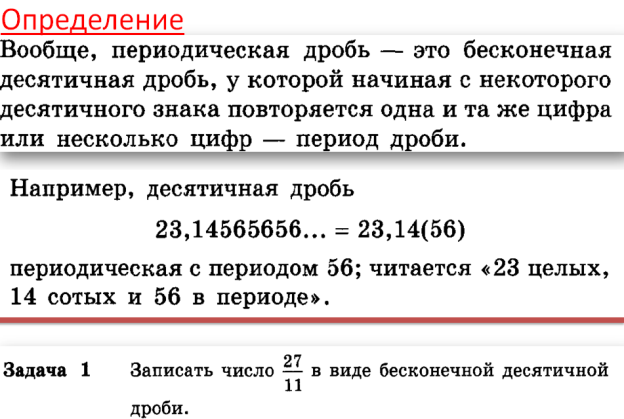 ОпределениеПериодическая дробь – это бесконечная десятичная дробь, у которой начиная с некоторого десятичного знака повторяется одна и та же цифра или несколько цифр – период дроби.ОпределениеПериодическая дробь – это бесконечная десятичная дробь, у которой начиная с некоторого десятичного знака повторяется одна и та же цифра или несколько цифр – период дроби.ОпределениеПериодическая дробь – это бесконечная десятичная дробь, у которой начиная с некоторого десятичного знака повторяется одна и та же цифра или несколько цифр – период дроби.ОпределениеПериодическая дробь – это бесконечная десятичная дробь, у которой начиная с некоторого десятичного знака повторяется одна и та же цифра или несколько цифр – период дроби.ОпределениеПериодическая дробь – это бесконечная десятичная дробь, у которой начиная с некоторого десятичного знака повторяется одна и та же цифра или несколько цифр – период дроби.ОпределениеПериодическая дробь – это бесконечная десятичная дробь, у которой начиная с некоторого десятичного знака повторяется одна и та же цифра или несколько цифр – период дроби.ОпределениеПериодическая дробь – это бесконечная десятичная дробь, у которой начиная с некоторого десятичного знака повторяется одна и та же цифра или несколько цифр – период дроби.ОпределениеПериодическая дробь – это бесконечная десятичная дробь, у которой начиная с некоторого десятичного знака повторяется одна и та же цифра или несколько цифр – период дроби.ОпределениеПериодическая дробь – это бесконечная десятичная дробь, у которой начиная с некоторого десятичного знака повторяется одна и та же цифра или несколько цифр – период дроби.ОпределениеПериодическая дробь – это бесконечная десятичная дробь, у которой начиная с некоторого десятичного знака повторяется одна и та же цифра или несколько цифр – период дроби.ОпределениеПериодическая дробь – это бесконечная десятичная дробь, у которой начиная с некоторого десятичного знака повторяется одна и та же цифра или несколько цифр – период дроби.3Решение ключевых задач.Решение ключевых задач.Решение ключевых задач.Задача 1. Записать число  в виде бесконечной десятичной дроби.Решение: Задача 1. Записать число  в виде бесконечной десятичной дроби.Решение: Задача 1. Записать число  в виде бесконечной десятичной дроби.Решение: Задача 1. Записать число  в виде бесконечной десятичной дроби.Решение: Задача 1. Записать число  в виде бесконечной десятичной дроби.Решение: Задача 1. Записать число  в виде бесконечной десятичной дроби.Решение: Задача 1. Записать число  в виде бесконечной десятичной дроби.Решение: Задача 1. Записать число  в виде бесконечной десятичной дроби.Решение: Задача 1. Записать число  в виде бесконечной десятичной дроби.Решение: Задача 1. Записать число  в виде бесконечной десятичной дроби.Решение: Задача 1. Записать число  в виде бесконечной десятичной дроби.Решение: Задача 1. Записать число  в виде бесконечной десятичной дроби.Решение: 3Решение ключевых задач.Решение ключевых задач.Решение ключевых задач.Задача 2. Представить бесконечную периодическую десятичную дробь  в виде обыкновенной.Решение:1.Пусть  Так как в записи этого числа до периода содержится только один десятичный знак, то, умножая на 10, получаем (1)2)Период этой дроби состоит из двух цифр. Поэтому, умножая обе части последнего равенства на  находим (2)3)Вычитая из равенства (2) равенство (1), получаемЗадача 2. Представить бесконечную периодическую десятичную дробь  в виде обыкновенной.Решение:1.Пусть  Так как в записи этого числа до периода содержится только один десятичный знак, то, умножая на 10, получаем (1)2)Период этой дроби состоит из двух цифр. Поэтому, умножая обе части последнего равенства на  находим (2)3)Вычитая из равенства (2) равенство (1), получаемЗадача 2. Представить бесконечную периодическую десятичную дробь  в виде обыкновенной.Решение:1.Пусть  Так как в записи этого числа до периода содержится только один десятичный знак, то, умножая на 10, получаем (1)2)Период этой дроби состоит из двух цифр. Поэтому, умножая обе части последнего равенства на  находим (2)3)Вычитая из равенства (2) равенство (1), получаемЗадача 2. Представить бесконечную периодическую десятичную дробь  в виде обыкновенной.Решение:1.Пусть  Так как в записи этого числа до периода содержится только один десятичный знак, то, умножая на 10, получаем (1)2)Период этой дроби состоит из двух цифр. Поэтому, умножая обе части последнего равенства на  находим (2)3)Вычитая из равенства (2) равенство (1), получаемЗадача 2. Представить бесконечную периодическую десятичную дробь  в виде обыкновенной.Решение:1.Пусть  Так как в записи этого числа до периода содержится только один десятичный знак, то, умножая на 10, получаем (1)2)Период этой дроби состоит из двух цифр. Поэтому, умножая обе части последнего равенства на  находим (2)3)Вычитая из равенства (2) равенство (1), получаемЗадача 2. Представить бесконечную периодическую десятичную дробь  в виде обыкновенной.Решение:1.Пусть  Так как в записи этого числа до периода содержится только один десятичный знак, то, умножая на 10, получаем (1)2)Период этой дроби состоит из двух цифр. Поэтому, умножая обе части последнего равенства на  находим (2)3)Вычитая из равенства (2) равенство (1), получаемЗадача 2. Представить бесконечную периодическую десятичную дробь  в виде обыкновенной.Решение:1.Пусть  Так как в записи этого числа до периода содержится только один десятичный знак, то, умножая на 10, получаем (1)2)Период этой дроби состоит из двух цифр. Поэтому, умножая обе части последнего равенства на  находим (2)3)Вычитая из равенства (2) равенство (1), получаемЗадача 2. Представить бесконечную периодическую десятичную дробь  в виде обыкновенной.Решение:1.Пусть  Так как в записи этого числа до периода содержится только один десятичный знак, то, умножая на 10, получаем (1)2)Период этой дроби состоит из двух цифр. Поэтому, умножая обе части последнего равенства на  находим (2)3)Вычитая из равенства (2) равенство (1), получаемЗадача 2. Представить бесконечную периодическую десятичную дробь  в виде обыкновенной.Решение:1.Пусть  Так как в записи этого числа до периода содержится только один десятичный знак, то, умножая на 10, получаем (1)2)Период этой дроби состоит из двух цифр. Поэтому, умножая обе части последнего равенства на  находим (2)3)Вычитая из равенства (2) равенство (1), получаемЗадача 2. Представить бесконечную периодическую десятичную дробь  в виде обыкновенной.Решение:1.Пусть  Так как в записи этого числа до периода содержится только один десятичный знак, то, умножая на 10, получаем (1)2)Период этой дроби состоит из двух цифр. Поэтому, умножая обе части последнего равенства на  находим (2)3)Вычитая из равенства (2) равенство (1), получаемЗадача 2. Представить бесконечную периодическую десятичную дробь  в виде обыкновенной.Решение:1.Пусть  Так как в записи этого числа до периода содержится только один десятичный знак, то, умножая на 10, получаем (1)2)Период этой дроби состоит из двух цифр. Поэтому, умножая обе части последнего равенства на  находим (2)3)Вычитая из равенства (2) равенство (1), получаемЗадача 2. Представить бесконечную периодическую десятичную дробь  в виде обыкновенной.Решение:1.Пусть  Так как в записи этого числа до периода содержится только один десятичный знак, то, умножая на 10, получаем (1)2)Период этой дроби состоит из двух цифр. Поэтому, умножая обе части последнего равенства на  находим (2)3)Вычитая из равенства (2) равенство (1), получаем4Решение тренировочных упражнений из учебника «Алгебра и начала анализа 10-11» на закрепление темы:Решение тренировочных упражнений из учебника «Алгебра и начала анализа 10-11» на закрепление темы:Решение тренировочных упражнений из учебника «Алгебра и начала анализа 10-11» на закрепление темы:Решение тренировочных упражнений из учебника «Алгебра и начала анализа 10-11» на закрепление темы:Решение тренировочных упражнений из учебника «Алгебра и начала анализа 10-11» на закрепление темы:Решение тренировочных упражнений из учебника «Алгебра и начала анализа 10-11» на закрепление темы:Решение тренировочных упражнений из учебника «Алгебра и начала анализа 10-11» на закрепление темы:Решение тренировочных упражнений из учебника «Алгебра и начала анализа 10-11» на закрепление темы:Решение тренировочных упражнений из учебника «Алгебра и начала анализа 10-11» на закрепление темы:Решение тренировочных упражнений из учебника «Алгебра и начала анализа 10-11» на закрепление темы:Решение тренировочных упражнений из учебника «Алгебра и начала анализа 10-11» на закрепление темы:Решение тренировочных упражнений из учебника «Алгебра и начала анализа 10-11» на закрепление темы:Решение тренировочных упражнений из учебника «Алгебра и начала анализа 10-11» на закрепление темы:Решение тренировочных упражнений из учебника «Алгебра и начала анализа 10-11» на закрепление темы:Решение тренировочных упражнений из учебника «Алгебра и начала анализа 10-11» на закрепление темы:№1. Записать в виде десятичной дроби: 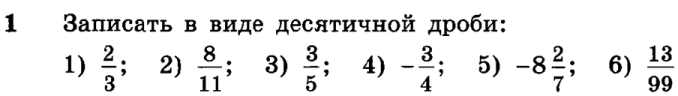 Решение:№1. Записать в виде десятичной дроби: Решение:№1. Записать в виде десятичной дроби: Решение:№1. Записать в виде десятичной дроби: Решение:№1. Записать в виде десятичной дроби: Решение:№1. Записать в виде десятичной дроби: Решение:№1. Записать в виде десятичной дроби: Решение:№1. Записать в виде десятичной дроби: Решение:№1. Записать в виде десятичной дроби: Решение:№1. Записать в виде десятичной дроби: Решение:№1. Записать в виде десятичной дроби: Решение:№1. Записать в виде десятичной дроби: Решение:№1. Записать в виде десятичной дроби: Решение:№1. Записать в виде десятичной дроби: Решение:№1. Записать в виде десятичной дроби: Решение:№2. Выполнить действия и записать результат в виде десятичной дроби: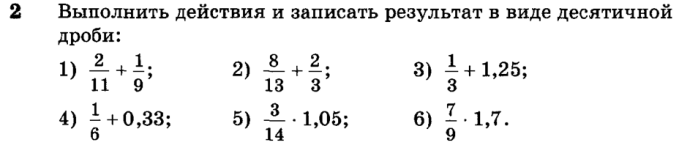 №2. Выполнить действия и записать результат в виде десятичной дроби:№2. Выполнить действия и записать результат в виде десятичной дроби:№2. Выполнить действия и записать результат в виде десятичной дроби:№2. Выполнить действия и записать результат в виде десятичной дроби:№2. Выполнить действия и записать результат в виде десятичной дроби:№2. Выполнить действия и записать результат в виде десятичной дроби:№2. Выполнить действия и записать результат в виде десятичной дроби:№2. Выполнить действия и записать результат в виде десятичной дроби:№2. Выполнить действия и записать результат в виде десятичной дроби:№2. Выполнить действия и записать результат в виде десятичной дроби:№2. Выполнить действия и записать результат в виде десятичной дроби:№2. Выполнить действия и записать результат в виде десятичной дроби:№2. Выполнить действия и записать результат в виде десятичной дроби:№2. Выполнить действия и записать результат в виде десятичной дроби:№4.Вычислить:№4.Вычислить:№4.Вычислить:№4.Вычислить:№4.Вычислить:№4.Вычислить:№4.Вычислить:№4.Вычислить:№4.Вычислить:№4.Вычислить:№4.Вычислить:№4.Вычислить:№4.Вычислить:№4.Вычислить:№4.Вычислить: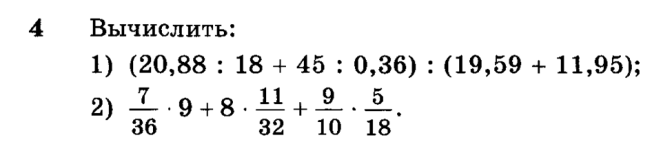       2)        3)       4)      5)      2)        3)       4)      5)      2)        3)       4)      5)      2)        3)       4)      5)      2)        3)       4)      5)      2)        3)       4)      5)      2)        3)       4)      5)      2)        3)       4)      5)      2)        3)       4)      5)      2)        3)       4)      5)      2)        3)       4)      5)      2)        3)       4)      5)      2)        3)       4)      5)      2)        3)       4)      5)      2)        3)       4)      5)   2)    3)    4)    2)    3)    4)    2)    3)    4)    2)    3)    4)    2)    3)    4)    2)    3)    4)    2)    3)    4)    2)    3)    4)    2)    3)    4)    2)    3)    4)    2)    3)    4)    2)    3)    4)    2)    3)    4)    2)    3)    4)    2)    3)    4) №5.Вычислить:№5.Вычислить:№5.Вычислить:№5.Вычислить:№5.Вычислить:№5.Вычислить:№5.Вычислить:№5.Вычислить:№5.Вычислить:№5.Вычислить:№5.Вычислить:№5.Вычислить:№5.Вычислить:№5.Вычислить:№5.Вычислить: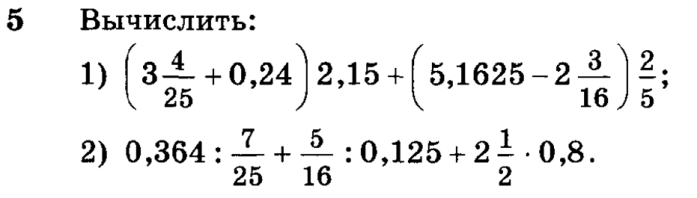 5Самостоятельная работаСамостоятельная работаСамостоятельная работаСамостоятельная работаСамостоятельная работаСамостоятельная работаСамостоятельная работаСамостоятельная работаСамостоятельная работаСамостоятельная работаСамостоятельная работаСамостоятельная работаСамостоятельная работаСамостоятельная работаСамостоятельная работа51 вариант1 вариант1 вариант1 вариант1 вариант1 вариант1 вариант1 вариант1 вариант2 вариант2 вариант2 вариант2 вариант2 вариант2 вариант5Закончите предложения таким образом, чтобы высказывание стало истиннымЗакончите предложения таким образом, чтобы высказывание стало истиннымЗакончите предложения таким образом, чтобы высказывание стало истиннымЗакончите предложения таким образом, чтобы высказывание стало истиннымЗакончите предложения таким образом, чтобы высказывание стало истиннымЗакончите предложения таким образом, чтобы высказывание стало истиннымЗакончите предложения таким образом, чтобы высказывание стало истиннымЗакончите предложения таким образом, чтобы высказывание стало истиннымЗакончите предложения таким образом, чтобы высказывание стало истиннымЗакончите предложения таким образом, чтобы высказывание стало истиннымЗакончите предложения таким образом, чтобы высказывание стало истиннымЗакончите предложения таким образом, чтобы высказывание стало истиннымЗакончите предложения таким образом, чтобы высказывание стало истиннымЗакончите предложения таким образом, чтобы высказывание стало истиннымЗакончите предложения таким образом, чтобы высказывание стало истинным5Натуральное число делится на 3 если, …….сумма цифр этого числа делится на 3Натуральное число делится на 3 если, …….сумма цифр этого числа делится на 3Натуральное число делится на 3 если, …….сумма цифр этого числа делится на 3Натуральное число делится на 3 если, …….сумма цифр этого числа делится на 3Натуральное число делится на 3 если, …….сумма цифр этого числа делится на 3Натуральное число делится на 3 если, …….сумма цифр этого числа делится на 3Натуральное число делится на 3 если, …….сумма цифр этого числа делится на 3Натуральное число делится на 3 если, …….сумма цифр этого числа делится на 3Натуральное число делится на 3 если, …….сумма цифр этого числа делится на 3Натуральное число делится на 4 если, ……. две его последние цифры нули или число, кратное 4.Натуральное число делится на 4 если, ……. две его последние цифры нули или число, кратное 4.Натуральное число делится на 4 если, ……. две его последние цифры нули или число, кратное 4.Натуральное число делится на 4 если, ……. две его последние цифры нули или число, кратное 4.Натуральное число делится на 4 если, ……. две его последние цифры нули или число, кратное 4.Натуральное число делится на 4 если, ……. две его последние цифры нули или число, кратное 4.5Натуральное число делится на 5 если, …….если число оканчивается на  цифру ноль или цифру 5Натуральное число делится на 5 если, …….если число оканчивается на  цифру ноль или цифру 5Натуральное число делится на 5 если, …….если число оканчивается на  цифру ноль или цифру 5Натуральное число делится на 5 если, …….если число оканчивается на  цифру ноль или цифру 5Натуральное число делится на 5 если, …….если число оканчивается на  цифру ноль или цифру 5Натуральное число делится на 5 если, …….если число оканчивается на  цифру ноль или цифру 5Натуральное число делится на 5 если, …….если число оканчивается на  цифру ноль или цифру 5Натуральное число делится на 5 если, …….если число оканчивается на  цифру ноль или цифру 5Натуральное число делится на 5 если, …….если число оканчивается на  цифру ноль или цифру 5Натуральное число делится на 9 если, ……. сумма цифр этого числа делится на 9Натуральное число делится на 9 если, ……. сумма цифр этого числа делится на 9Натуральное число делится на 9 если, ……. сумма цифр этого числа делится на 9Натуральное число делится на 9 если, ……. сумма цифр этого числа делится на 9Натуральное число делится на 9 если, ……. сумма цифр этого числа делится на 9Натуральное число делится на 9 если, ……. сумма цифр этого числа делится на 95Каждое натуральное число можно записать в виде бесконечной периодической дроби с периодом….. нольКаждое натуральное число можно записать в виде бесконечной периодической дроби с периодом….. нольКаждое натуральное число можно записать в виде бесконечной периодической дроби с периодом….. нольКаждое натуральное число можно записать в виде бесконечной периодической дроби с периодом….. нольКаждое натуральное число можно записать в виде бесконечной периодической дроби с периодом….. нольКаждое натуральное число можно записать в виде бесконечной периодической дроби с периодом….. нольКаждое натуральное число можно записать в виде бесконечной периодической дроби с периодом….. нольКаждое натуральное число можно записать в виде бесконечной периодической дроби с периодом….. нольКаждое натуральное число можно записать в виде бесконечной периодической дроби с периодом….. нольКаждое целое число можно записать в виде бесконечной периодической дроби с периодом….. нольКаждое целое число можно записать в виде бесконечной периодической дроби с периодом….. нольКаждое целое число можно записать в виде бесконечной периодической дроби с периодом….. нольКаждое целое число можно записать в виде бесконечной периодической дроби с периодом….. нольКаждое целое число можно записать в виде бесконечной периодической дроби с периодом….. нольКаждое целое число можно записать в виде бесконечной периодической дроби с периодом….. ноль5Представьте бесконечную периодическую десятичную дробь в виде десятичнойПредставьте бесконечную периодическую десятичную дробь в виде десятичнойПредставьте бесконечную периодическую десятичную дробь в виде десятичнойПредставьте бесконечную периодическую десятичную дробь в виде десятичнойПредставьте бесконечную периодическую десятичную дробь в виде десятичнойПредставьте бесконечную периодическую десятичную дробь в виде десятичнойПредставьте бесконечную периодическую десятичную дробь в виде десятичнойПредставьте бесконечную периодическую десятичную дробь в виде десятичнойПредставьте бесконечную периодическую десятичную дробь в виде десятичнойПредставьте бесконечную периодическую десятичную дробь в виде десятичнойПредставьте бесконечную периодическую десятичную дробь в виде десятичнойПредставьте бесконечную периодическую десятичную дробь в виде десятичнойПредставьте бесконечную периодическую десятичную дробь в виде десятичнойПредставьте бесконечную периодическую десятичную дробь в виде десятичнойПредставьте бесконечную периодическую десятичную дробь в виде десятичнойРешение:  Так как в записи нашего числа до периода содержится только один десятичный знак, то, умножая на 10, получаемПериод нашей дроби состоит из одной цифры. Поэтому, умножая обе части последнего равенства на  находим….Вычитая из равенства (2) равенство (1), получаемРешение:  Так как в записи нашего числа до периода содержится только один десятичный знак, то, умножая на 10, получаемПериод нашей дроби состоит из одной цифры. Поэтому, умножая обе части последнего равенства на  находим….Вычитая из равенства (2) равенство (1), получаемРешение:  Так как в записи нашего числа до периода содержится только один десятичный знак, то, умножая на 10, получаемПериод нашей дроби состоит из одной цифры. Поэтому, умножая обе части последнего равенства на  находим….Вычитая из равенства (2) равенство (1), получаемРешение:  Так как в записи нашего числа до периода содержится только один десятичный знак, то, умножая на 10, получаемПериод нашей дроби состоит из одной цифры. Поэтому, умножая обе части последнего равенства на  находим….Вычитая из равенства (2) равенство (1), получаемРешение:  Так как в записи нашего числа до периода содержится только один десятичный знак, то, умножая на 10, получаемПериод нашей дроби состоит из одной цифры. Поэтому, умножая обе части последнего равенства на  находим….Вычитая из равенства (2) равенство (1), получаемРешение:  Так как в записи нашего числа до периода содержится только один десятичный знак, то, умножая на 10, получаемПериод нашей дроби состоит из одной цифры. Поэтому, умножая обе части последнего равенства на  находим….Вычитая из равенства (2) равенство (1), получаемРешение:  Так как в записи нашего числа до периода содержится только один десятичный знак, то, умножая на 10, получаемПериод нашей дроби состоит из одной цифры. Поэтому, умножая обе части последнего равенства на  находим….Вычитая из равенства (2) равенство (1), получаемРешение:  Так как в записи нашего числа до периода содержится только один десятичный знак, то, умножая на 10, получаемПериод нашей дроби состоит из одной цифры. Поэтому, умножая обе части последнего равенства на  находим….Вычитая из равенства (2) равенство (1), получаемРешение:  Так как в записи нашего числа до периода содержится только один десятичный знак, то, умножая на 10, получаемПериод нашей дроби состоит из одной цифры. Поэтому, умножая обе части последнего равенства на  находим….Вычитая из равенства (2) равенство (1), получаемРешение:  Так как в записи нашего числа до периода содержится только один десятичный знак, то, умножая на 10, получаемПериод нашей дроби состоит из одной цифры. Поэтому, умножая обе части последнего равенства на  находимВычитая из равенства (2) равенство (1), получаемРешение:  Так как в записи нашего числа до периода содержится только один десятичный знак, то, умножая на 10, получаемПериод нашей дроби состоит из одной цифры. Поэтому, умножая обе части последнего равенства на  находимВычитая из равенства (2) равенство (1), получаемРешение:  Так как в записи нашего числа до периода содержится только один десятичный знак, то, умножая на 10, получаемПериод нашей дроби состоит из одной цифры. Поэтому, умножая обе части последнего равенства на  находимВычитая из равенства (2) равенство (1), получаемРешение:  Так как в записи нашего числа до периода содержится только один десятичный знак, то, умножая на 10, получаемПериод нашей дроби состоит из одной цифры. Поэтому, умножая обе части последнего равенства на  находимВычитая из равенства (2) равенство (1), получаемРешение:  Так как в записи нашего числа до периода содержится только один десятичный знак, то, умножая на 10, получаемПериод нашей дроби состоит из одной цифры. Поэтому, умножая обе части последнего равенства на  находимВычитая из равенства (2) равенство (1), получаемРешение:  Так как в записи нашего числа до периода содержится только один десятичный знак, то, умножая на 10, получаемПериод нашей дроби состоит из одной цифры. Поэтому, умножая обе части последнего равенства на  находимВычитая из равенства (2) равенство (1), получаемРешение:  Так как в записи нашего числа до периода содержится только один десятичный знак, то, умножая на 10, получаемПериод нашей дроби состоит из двух цифр. Поэтому, умножая обе части последнего равенства на  находим….Вычитая из равенства (2) равенство (1), получаемРешение:  Так как в записи нашего числа до периода содержится только один десятичный знак, то, умножая на 10, получаемПериод нашей дроби состоит из двух цифр. Поэтому, умножая обе части последнего равенства на  находим….Вычитая из равенства (2) равенство (1), получаемРешение:  Так как в записи нашего числа до периода содержится только один десятичный знак, то, умножая на 10, получаемПериод нашей дроби состоит из двух цифр. Поэтому, умножая обе части последнего равенства на  находим….Вычитая из равенства (2) равенство (1), получаемРешение:  Так как в записи нашего числа до периода содержится только один десятичный знак, то, умножая на 10, получаемПериод нашей дроби состоит из двух цифр. Поэтому, умножая обе части последнего равенства на  находим….Вычитая из равенства (2) равенство (1), получаемРешение:  Так как в записи нашего числа до периода содержится только один десятичный знак, то, умножая на 10, получаемПериод нашей дроби состоит из двух цифр. Поэтому, умножая обе части последнего равенства на  находим….Вычитая из равенства (2) равенство (1), получаемРешение:  Так как в записи нашего числа до периода содержится только один десятичный знак, то, умножая на 10, получаемПериод нашей дроби состоит из двух цифр. Поэтому, умножая обе части последнего равенства на  находим….Вычитая из равенства (2) равенство (1), получаемРешение:  Так как в записи нашего числа до периода содержится только один десятичный знак, то, умножая на 10, получаемПериод нашей дроби состоит из двух цифр. Поэтому, умножая обе части последнего равенства на  находим….Вычитая из равенства (2) равенство (1), получаемРешение:  Так как в записи нашего числа до периода содержится только один десятичный знак, то, умножая на 10, получаемПериод нашей дроби состоит из двух цифр. Поэтому, умножая обе части последнего равенства на  находим….Вычитая из равенства (2) равенство (1), получаемРешение:  Так как в записи нашего числа до периода содержится только один десятичный знак, то, умножая на 10, получаемПериод нашей дроби состоит из двух цифр. Поэтому, умножая обе части последнего равенства на  находим….Вычитая из равенства (2) равенство (1), получаемРешение:  Так как в записи нашего числа до периода содержится только один десятичный знак, то, умножая на 10, получаемПериод нашей дроби состоит из двух цифр. Поэтому, умножая обе части последнего равенства на  находим….Вычитая из равенства (2) равенство (1), получаемИтак, ,  значит Решение:  Так как в записи нашего числа до периода содержится только один десятичный знак, то, умножая на 10, получаемПериод нашей дроби состоит из двух цифр. Поэтому, умножая обе части последнего равенства на  находим….Вычитая из равенства (2) равенство (1), получаемИтак, ,  значит Решение:  Так как в записи нашего числа до периода содержится только один десятичный знак, то, умножая на 10, получаемПериод нашей дроби состоит из двух цифр. Поэтому, умножая обе части последнего равенства на  находим….Вычитая из равенства (2) равенство (1), получаемИтак, ,  значит Решение:  Так как в записи нашего числа до периода содержится только один десятичный знак, то, умножая на 10, получаемПериод нашей дроби состоит из двух цифр. Поэтому, умножая обе части последнего равенства на  находим….Вычитая из равенства (2) равенство (1), получаемИтак, ,  значит Решение:  Так как в записи нашего числа до периода содержится только один десятичный знак, то, умножая на 10, получаемПериод нашей дроби состоит из двух цифр. Поэтому, умножая обе части последнего равенства на  находим….Вычитая из равенства (2) равенство (1), получаемИтак, ,  значит Решение:  Так как в записи нашего числа до периода содержится только один десятичный знак, то, умножая на 10, получаемПериод нашей дроби состоит из двух цифр. Поэтому, умножая обе части последнего равенства на  находим….Вычитая из равенства (2) равенство (1), получаемИтак, ,  значит 6Домашнее задание: Решение №1, №2, №4, №5 – четные пункты.Домашнее задание: Решение №1, №2, №4, №5 – четные пункты.Домашнее задание: Решение №1, №2, №4, №5 – четные пункты.Домашнее задание: Решение №1, №2, №4, №5 – четные пункты.Домашнее задание: Решение №1, №2, №4, №5 – четные пункты.Домашнее задание: Решение №1, №2, №4, №5 – четные пункты.Домашнее задание: Решение №1, №2, №4, №5 – четные пункты.Домашнее задание: Решение №1, №2, №4, №5 – четные пункты.Домашнее задание: Решение №1, №2, №4, №5 – четные пункты.Домашнее задание: Решение №1, №2, №4, №5 – четные пункты.Домашнее задание: Решение №1, №2, №4, №5 – четные пункты.Домашнее задание: Решение №1, №2, №4, №5 – четные пункты.Домашнее задание: Решение №1, №2, №4, №5 – четные пункты.Домашнее задание: Решение №1, №2, №4, №5 – четные пункты.Домашнее задание: Решение №1, №2, №4, №5 – четные пункты.ЛитератураШ.А. Алимов, Ю.М. Колягин, М.В. Ткачева и др. Алгебра и начала математического анализа 10-11 классы. - Москва: Просвещение, 2011г.М.И. Шабунин, М.В. Ткачева и Н.Е. Федорова, Р.Г. Газарян. Алгебра и начала математического анализа. Дидактические материалы 10 класс. – Москва: Просвещение, 2011гЛитератураШ.А. Алимов, Ю.М. Колягин, М.В. Ткачева и др. Алгебра и начала математического анализа 10-11 классы. - Москва: Просвещение, 2011г.М.И. Шабунин, М.В. Ткачева и Н.Е. Федорова, Р.Г. Газарян. Алгебра и начала математического анализа. Дидактические материалы 10 класс. – Москва: Просвещение, 2011гЛитератураШ.А. Алимов, Ю.М. Колягин, М.В. Ткачева и др. Алгебра и начала математического анализа 10-11 классы. - Москва: Просвещение, 2011г.М.И. Шабунин, М.В. Ткачева и Н.Е. Федорова, Р.Г. Газарян. Алгебра и начала математического анализа. Дидактические материалы 10 класс. – Москва: Просвещение, 2011гЛитератураШ.А. Алимов, Ю.М. Колягин, М.В. Ткачева и др. Алгебра и начала математического анализа 10-11 классы. - Москва: Просвещение, 2011г.М.И. Шабунин, М.В. Ткачева и Н.Е. Федорова, Р.Г. Газарян. Алгебра и начала математического анализа. Дидактические материалы 10 класс. – Москва: Просвещение, 2011гЛитератураШ.А. Алимов, Ю.М. Колягин, М.В. Ткачева и др. Алгебра и начала математического анализа 10-11 классы. - Москва: Просвещение, 2011г.М.И. Шабунин, М.В. Ткачева и Н.Е. Федорова, Р.Г. Газарян. Алгебра и начала математического анализа. Дидактические материалы 10 класс. – Москва: Просвещение, 2011гЛитератураШ.А. Алимов, Ю.М. Колягин, М.В. Ткачева и др. Алгебра и начала математического анализа 10-11 классы. - Москва: Просвещение, 2011г.М.И. Шабунин, М.В. Ткачева и Н.Е. Федорова, Р.Г. Газарян. Алгебра и начала математического анализа. Дидактические материалы 10 класс. – Москва: Просвещение, 2011гЛитератураШ.А. Алимов, Ю.М. Колягин, М.В. Ткачева и др. Алгебра и начала математического анализа 10-11 классы. - Москва: Просвещение, 2011г.М.И. Шабунин, М.В. Ткачева и Н.Е. Федорова, Р.Г. Газарян. Алгебра и начала математического анализа. Дидактические материалы 10 класс. – Москва: Просвещение, 2011гЛитератураШ.А. Алимов, Ю.М. Колягин, М.В. Ткачева и др. Алгебра и начала математического анализа 10-11 классы. - Москва: Просвещение, 2011г.М.И. Шабунин, М.В. Ткачева и Н.Е. Федорова, Р.Г. Газарян. Алгебра и начала математического анализа. Дидактические материалы 10 класс. – Москва: Просвещение, 2011гЛитератураШ.А. Алимов, Ю.М. Колягин, М.В. Ткачева и др. Алгебра и начала математического анализа 10-11 классы. - Москва: Просвещение, 2011г.М.И. Шабунин, М.В. Ткачева и Н.Е. Федорова, Р.Г. Газарян. Алгебра и начала математического анализа. Дидактические материалы 10 класс. – Москва: Просвещение, 2011гЛитератураШ.А. Алимов, Ю.М. Колягин, М.В. Ткачева и др. Алгебра и начала математического анализа 10-11 классы. - Москва: Просвещение, 2011г.М.И. Шабунин, М.В. Ткачева и Н.Е. Федорова, Р.Г. Газарян. Алгебра и начала математического анализа. Дидактические материалы 10 класс. – Москва: Просвещение, 2011гЛитератураШ.А. Алимов, Ю.М. Колягин, М.В. Ткачева и др. Алгебра и начала математического анализа 10-11 классы. - Москва: Просвещение, 2011г.М.И. Шабунин, М.В. Ткачева и Н.Е. Федорова, Р.Г. Газарян. Алгебра и начала математического анализа. Дидактические материалы 10 класс. – Москва: Просвещение, 2011гЛитератураШ.А. Алимов, Ю.М. Колягин, М.В. Ткачева и др. Алгебра и начала математического анализа 10-11 классы. - Москва: Просвещение, 2011г.М.И. Шабунин, М.В. Ткачева и Н.Е. Федорова, Р.Г. Газарян. Алгебра и начала математического анализа. Дидактические материалы 10 класс. – Москва: Просвещение, 2011гЛитератураШ.А. Алимов, Ю.М. Колягин, М.В. Ткачева и др. Алгебра и начала математического анализа 10-11 классы. - Москва: Просвещение, 2011г.М.И. Шабунин, М.В. Ткачева и Н.Е. Федорова, Р.Г. Газарян. Алгебра и начала математического анализа. Дидактические материалы 10 класс. – Москва: Просвещение, 2011гЛитератураШ.А. Алимов, Ю.М. Колягин, М.В. Ткачева и др. Алгебра и начала математического анализа 10-11 классы. - Москва: Просвещение, 2011г.М.И. Шабунин, М.В. Ткачева и Н.Е. Федорова, Р.Г. Газарян. Алгебра и начала математического анализа. Дидактические материалы 10 класс. – Москва: Просвещение, 2011гЛитератураШ.А. Алимов, Ю.М. Колягин, М.В. Ткачева и др. Алгебра и начала математического анализа 10-11 классы. - Москва: Просвещение, 2011г.М.И. Шабунин, М.В. Ткачева и Н.Е. Федорова, Р.Г. Газарян. Алгебра и начала математического анализа. Дидактические материалы 10 класс. – Москва: Просвещение, 2011г